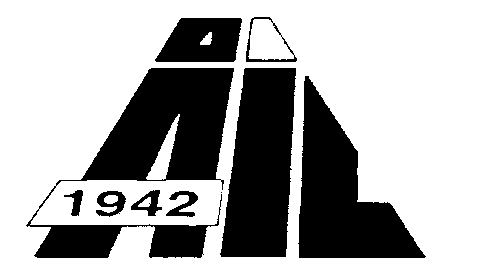   	ÅHEIM  IDRETTSLAG	6146   ÅHEIM	Bankgiro 3972.20.36100INNSAMLA  BUSSPENGAR  ÅRSTALL: __________________________LAG:			_______________OPPPMANN:	___________________PRISAR, SPELARAR:  Vaksne, kr. 40,-. Aldersbestemte klassar, kr. 20,-.SPELARAR: 		           				  REISERSUPPORTARAR:Dato:Dato:Dato:Dato:Dato:Dato:Dato:NAMNBet.  kr.Bet.  kr.Bet.  kr.Bet.  kr.Bet.  kr.Bet.  kr.Bet.  kr.12345678910111213141516171819202122232425262728293031SUM:Vaksne               ( kr. 40,- pr stk)Ant. Barn:         ( kr. 20,- pr stk )Sum supportararSUM  TOTALT: